第３回「チラシを作って、子どもの居場所を広めよう」第４回「助成金のしくみを学び、活用しよう」第５回「子どもの居場所“つながり”を広げよう～意見交換会～」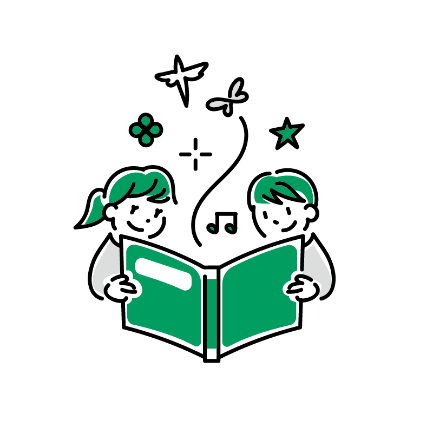 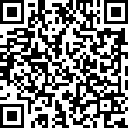 名　前所属団体・企業住　所電話番号メールアドレス第３回 「チラシを作って、子どもの居場所を広めよう」　１２月１６日（金）１３：００～１５：００締切：12月8日（木）第４回 「助成金のしくみを学び、活用しよう」　１２月２３日（金）１３：００～１５：００締切：12月15日（木）第５回 「子どもの居場所“つながり”を広げよう～意見交換会～」　　１月１７日（火）１３：３０～１６：００締切：1月10日（火）